Recent Newspaper Articles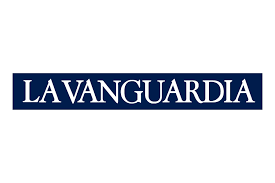 CLICK CLICK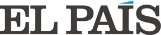 ara   CLICKCLICK CLICK CLICK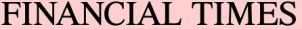 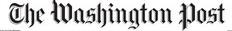 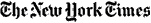 Fair Observer      CLICK